     В соответствии с Федеральным законом от 27 июля 2010 года  № 210-ФЗ «Об организации предоставления государственных и муниципальных услуг» (далее - Федеральный закон № 210-ФЗ), Администрация сельского поселения Баженовский сельсовет муниципального района Белебеевский район Республики Башкортостан» ПОСТАНОВЛЯЕТ:     1.  Внести постановление № 39 от 06.09.2022 года «Об утверждении Административного регламента предоставления муниципальной услуги «Предоставление порубочного билета и (или) разрешения на пересадку деревьев и кустарников» в сельском поселении Максим-Горьковский сельсовет муниципального района Белебеевский район Республики Башкортостан» следующие  изменения: «в пункте 2.15 слова «-особый статус древесно-кустарниковых насаждений, предлагаемых к сносу, пересадке или уничтожению.» исключить.     2. Обнародовать настоящее постановление на информационном стенде 
в здании Администрации сельского поселения Максим-Горьковский сельсовет и разместить на официальном сайте  сельского поселения Максим-Горьковский сельсовет муниципального района Белебеевский район Республики Башкортостан в сети Интернет.      3. Контроль за исполнением настоящего постановления оставляю за собойГлава сельского поселения                                                   Н.К. КрасильниковаБашkортостан РеспубликаhыБəлəбəй районы муниципальрайоныныӊМаксим – Горький ауыл советыауылбиләмәhе хакимиәте.Горькийис. ПУЙ ауылы, Баксаурамы,  3Тел.2-07-40 , факс: 2-08-98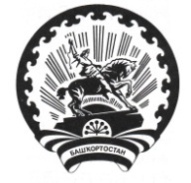 Республика БашкортостанАдминистрация сельского поселения Максим – Горьковский сельсовет муниципального района Белебеевский район 452014, с. ЦУП им. М.Горького, ул. Садовая, д. 3Тел. 2-07-40, факс: 2-08-98КАРАРПОСТАНОВЛЕНИЕ14 февраль 2023 й.№ 614 февраля 2023 г.О внесении изменений в постановление № 39 от 06.09.2022 года «Об утверждении Административного регламента предоставления муниципальной услуги «Предоставление порубочного билета и (или) разрешения на пересадку деревьев и кустарников» в сельском поселении Максим-Горьковский сельсовет муниципального района Белебеевский район Республики Башкортостан»О внесении изменений в постановление № 39 от 06.09.2022 года «Об утверждении Административного регламента предоставления муниципальной услуги «Предоставление порубочного билета и (или) разрешения на пересадку деревьев и кустарников» в сельском поселении Максим-Горьковский сельсовет муниципального района Белебеевский район Республики Башкортостан»О внесении изменений в постановление № 39 от 06.09.2022 года «Об утверждении Административного регламента предоставления муниципальной услуги «Предоставление порубочного билета и (или) разрешения на пересадку деревьев и кустарников» в сельском поселении Максим-Горьковский сельсовет муниципального района Белебеевский район Республики Башкортостан»